Контрольно-счетная палата МО «Гиагинский район» провела контрольное мероприятие по проверке  законности и результативности использования бюджетных средств, выделенных в 2018 году на реализацию подпрограммы «Сохранение и развитие культурно-досуговой деятельности» муниципальной программы МО «Гиагинский район» «Развитие культуры и искусства» (выборочно по объектам)»В соответствии с планом работы Контрольно-счетной палаты МО «Гиагинский район» на 2019 год проведено контрольное мероприятие  «Проверка законности и результативности использования бюджетных средств, выделенных в 2018 году на реализацию подпрограммы «Сохранение и развитие культурно-досуговой деятельности» муниципальной программы МО «Гиагинский район» «Развитие культуры и искусства» (выборочно по объектам)».Средства бюджета МО «Гиагинский район» на реализацию подпрограммы «Сохранение и развитие культурно-досуговой деятельности» муниципальной программы МО «Гиагинский район» «Развитие культуры и искусства» в 2018 году выделялись на основании Решения Совета народных депутатов МО «Гиагинский район» от  20 декабря 2018 года № 164 «О внесении изменений и дополнений в решение Совета народных депутатов муниципального образования «Гиагинский район» от 21 декабря 2017 года № 39 «О бюджете муниципального образования «Гиагинский район» на 2018 год и на плановый период 2019 и 2020 годов»  и паспорта Подпрограммы.Общий объем проверенных средств составил – 75740,4 тыс. рублей.Проверке подверглись следующие объекты:- Управление культуры администрации МО «Гиагинский район»,- Муниципальное казенное учреждения «Централизованная бухгалтерия при управлении культуры администрации МО «Гиагинский район»,- Муниципальное бюджетное учреждение культуры «Межпоселенческий центр народной культуры» муниципального образования «Гиагинский район»По результатам контрольного мероприятия выявлены нарушения требований, предъявляемых к применению правил ведения бухгалтерского учета, к оформлению фактов хозяйственной жизни экономического субъекта первичными учетными документами; отсутствие обязательных реквизитов первичного учетного документа.Выявлены нарушения, допущенные учреждением при осуществлении закупочной деятельности.При анализе соглашения о порядке и условиях предоставления субсидии на иные цели бюджетным учреждениям муниципального образования «Гиагинский район» от 09.01.2018 года установлены следующие нарушения:- в нарушение п.7 Порядка определения объема и условия предоставления субсидий из бюджета муниципального образования «Гиагинский район» муниципальным бюджетным учреждениям муниципального образования «Гиагинский район» на иные цели не заключены отдельные соглашения на каждую субсидию.В нарушение ст. 34 Бюджетного кодекса Российской Федерации неэффективно использованы средства бюджета в размере 91,91 тыс. рублей – оплата за счет субсидии на выполнение муниципального задания на оказание муниципальных услуг (выполнение работ) муниципальными учреждениями работ и (или) услуг, которые могут быть оплачены за счет иных источников.В нарушение ст. 34, 94 Федерального закона от 05.04.2013г № 44-ФЗ осуществляется несвоевременность расчетов по договорам.По результатам контрольного мероприятия Контрольно-счетной палатой МО «Гиагинский район» принято решение о направлении в адрес главы муниципального образования «Гиагинский район» и председателя Совета народных депутатов МО «Гиагинский район» отчета, содержащего рекомендации по устранению (предотвращению) выявленных нарушений и недостатков.Председатель КСП МО «Гиагинский район»                                     Е.В.Шагундокова  РЕСПУБЛИКА АДЫГЕЯКонтрольно-счетная палатаМуниципального образования«Гиагинский район»385600, ст.Гиагинская, ул.Кооперативная,35,тел.(87779) 3-09-30  https://кспмогиагра.рф  e-mail: kspgiag@mail.ru        АДЫГЭ РЕСПУБЛИКЭМКIЭМуниципальнэ образованиеу«Джэджэ районым»УплъэлIун-лъытэнхэмкIэ и палат385600, ст.Джаджэр, ул.Кооперативнэр, 35, тел.(87779) 3-09-30  https://кспмогиагра.рф e-mail: kspgiag@mail.ru   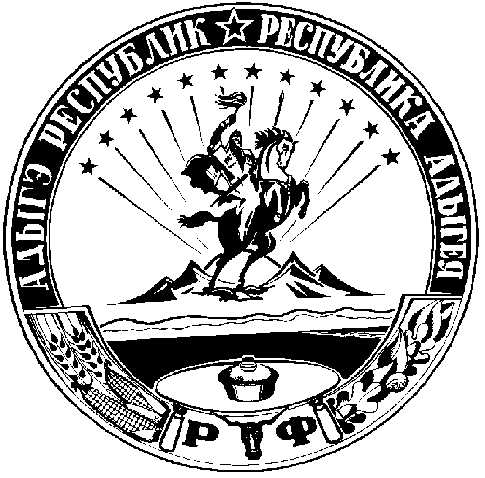 